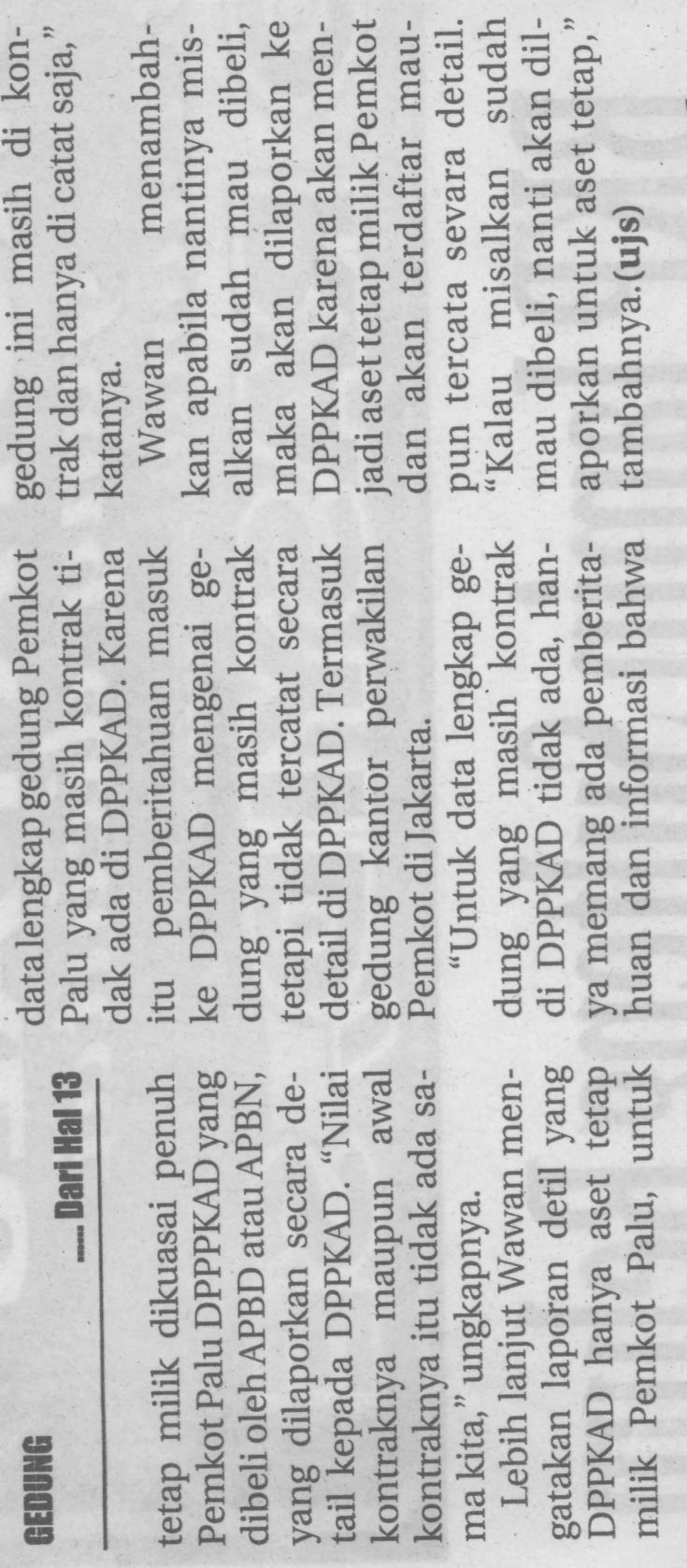 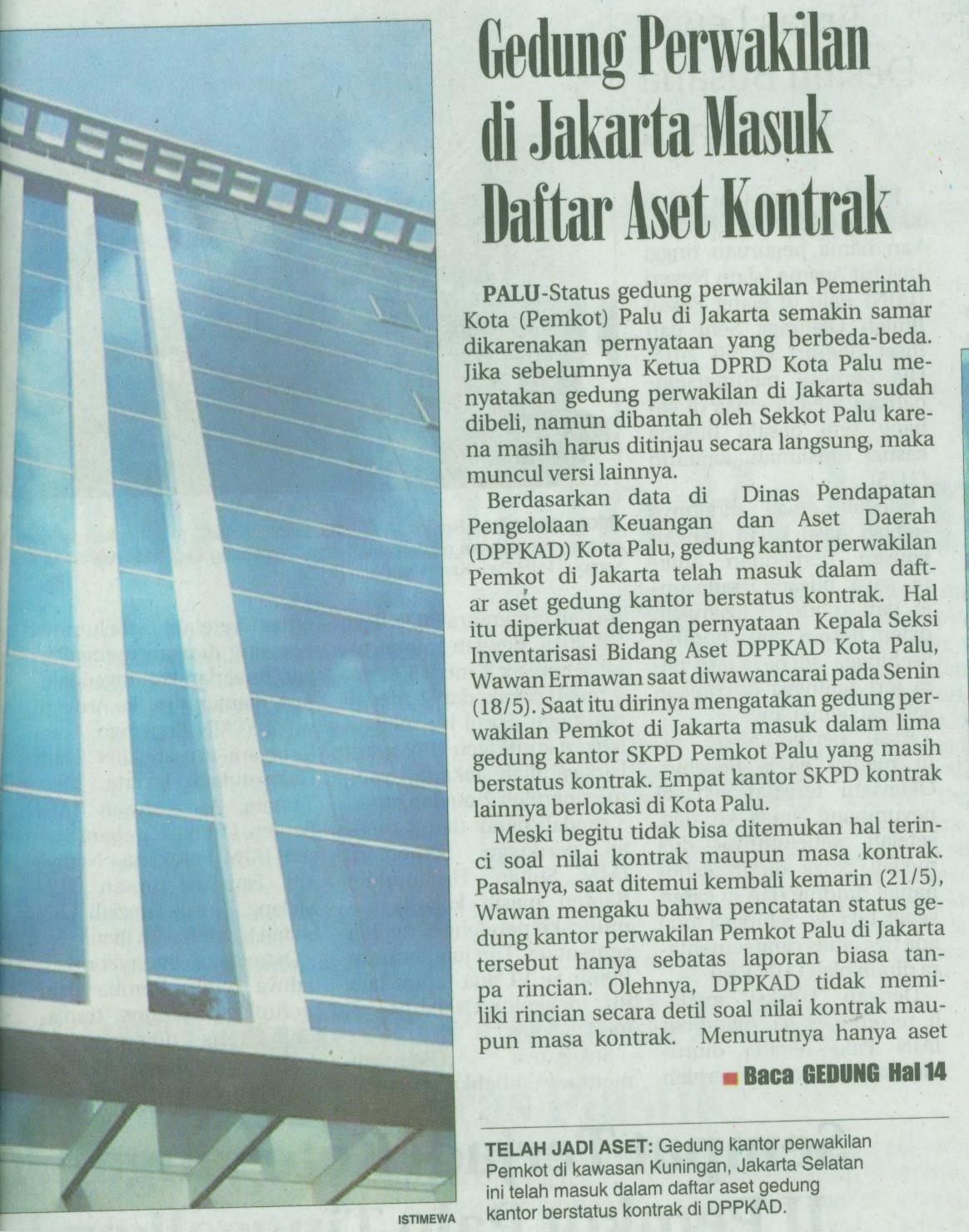 Harian    :RadarKasubaudSulteng 1Hari, tanggal:Jum’at, 22 Mei 2015KasubaudSulteng 1Keterangan:Geduang Perwakilan Dijakarta Masuk Daftar Aset KontrakKasubaudSulteng 1Entitas:PaluKasubaudSulteng 1